№62(499)			 		   	            28 августа 2015 г.Официальное издание органов местного самоуправленияШапкинского сельсовета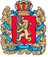 ШАПКИНСКИЙ СЕЛЬСКИЙ СОВЕТ ДЕПУТАТОВЕНИСЕЙСКОГО РАЙОНАКРАСНОЯРСКОГО КРАЯ                              ______________________________________________________________________РЕШЕНИЕ27.08.2015 г.		       п. Шапкино	            	               № 60-276рО переводе квартиры в коммерческое использованиеШапкинского сельсовета             На основании раздела 4 Жилищного кодекса, Устава Шапкинского сельсовета, Решения Шапкинского сельского Совета депутатов от 29.04.2015 г. № 55-253р «Об управлении муниципальным жилищным фондом Шапкинского сельсовета», Шапкинский сельский Совет депутатов РЕШИЛ:Квартиру по адресу: п. Шапкино, ул. Мира, д. 18А, кв. 10 Енисейского района, Красноярского края перевести из муниципального жилья в коммерческое использование Шапкинского сельсовета.Контроль настоящего Решения оставляю за собой.Решение вступает в силу с момента опубликования в информационном издании «Шапкинский вестник».             Глава Шапкинского сельсовета – Председатель Шапкинского сельского Совета депутатов                                                                  Л.И. Загитова                                                                                                   Отпечатано в администрации Шапкинского сельсовета на персональном компьютере по адресу: Россия, Красноярский край, Енисейский район, п. Шапкино, ул. Центральная, 26, тел. 70-285 Распространяется бесплатно. Тираж 10 экз